Rx: SpellingSpelling Lesson SP 1: Woman vs. WomenSpelling Lesson SP 2: Affect vs. EffectSpelling Lesson SP 3: Then vs. ThanSpelling Lesson SP 4: It’s vs ItsSpelling Lesson SP 5: Would ofSpelling Lesson SP 6: Your vs. You’reSpelling Lesson SP 6: There vs. Their vs They’reSpelling Lesson SP 7: Other spelling errors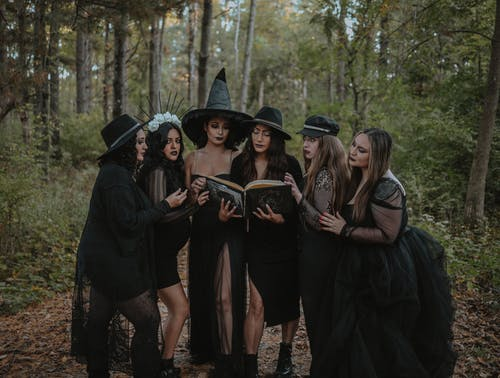  Rx:Spelling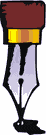 Lesson SP1: Woman vs. WomenThe distinction between “woman” and “women” confuses a lot of people. But it’s simple:Associate WOMAN with MAN. Both are singular.Associate WOMEN with MEN. Both are plural.Any time you write woman or women, ask yourself if you would use man or men. Now, you:Find your misuse of woman/women. In the margin, write man or men, accordingly. Rx: SpellingLesson SP2: Affect vs. EffectAffect is the VERB.Effect is the NOUN.This means:Use AFFECT to mean “to change, to influence.” Like this:Nothing affected the bear’s determination to stick his paws into the beehive.Use EFFECT to mean “THE change, THE influence,.” Hint: Associate the E from THE with the E in EFFECT. In other words, if you can put THE in front of the word, the word you want is EFFECT, not AFFECT.Like this: (Imagine that there is, or could be, the word THE in front of EFFECT in these sentences.)The effects of communication are that people feel closer together.Now, you:Write three sentences for AFFECT; three for EFFECT.  Be sure to vary these sentences.  Use the sentence in your original piece as one of your sentences.
 

 


 
Rx: SpellingLesson SP3: Then vs. ThanUse THEN when you are telling a story, referring to the sequence in which things happen.  First this, THEN that.Use THAN when you are comparing: This is better THAN that.Remember:Associate THEN with WHEN.Associate THAN with COMPARISONNow, you:Identify your misuse of then/then in your paper. In the margin, write WHEN or OMPARISON, according to which word you should have used.Rx: SpellingLesson SP4: It’s vs. itsThis is a tricky one. You’re thinking that it’s is the possessive form, right? Well, it isn’t. It’s means only one thing: IT ISYou’re thinking: “But I’m using this word possessively. Don’t possessives take an apostrophe?”  
Actually, when you think about the matter, you will realize that possessive PRONOUNS do NOT take apostrophes: his, hers, yours, ours, theirs, and its. This class of words (possessive pronouns) happens to NOT take the apostrophe form. Now, you:You probably used the apostrophe form when you should have used the no-apostrophe form. Go to your paper and write “his” in the margin.  You will see that you used a possessive pronoun, one that, like “his” does NOT take an apostrophe.Another way to look at it is this:  If you can’t say “it is” in your sentence, then you don’t need an apostrophe.Rx: SpellingSpelling Lesson SP5: The “would of” problemThis one is easy. There is no such thing as “would of.” There is no such thing as “should of”or “could of” either.You mean to say “would have,” “ should have,” or “could have.” Here’s why you are confused:	In informal writing circumstances, and in speech, we use the contractions “would’ve,” “should’ve,” and “could’ve.” These contractions are not usually welcome in formal writing circumstances.Now, you:Locate your “of” mistake and write the proper form in the margin.Rx: SpellingSpelling Lesson SP6: You’re vs. yourYou’re means you are.Your is possessive. Use your when you could substitute his in the sentence. Now, you:Write you are or his in the sentence in question.Rx: SpellingSpelling Lesson SP7: There vs. Their vs. They’reUse there when you could substitute the word here in the sentence.Use their when you could substitute the word his in the sentence.Use they’re when you could substitute the words they are in the sentence. Practice:Rewrite the sentence(s) in which you made a mistake using there, their, or they’re. For each sentence, write the substitution word, as explained Rx: SpellingSpelling Lesson 8: Other Spelling ErrorsWord that I misspelled:________________________	(spelled correctly)Write the word again, circling the part that I misspelled: ________________Kind of error: (Check any that apply)Think of three other words that are spelled with a similar pattern:Write the word five times, with one letter in each box. Hi-lite the troublesome part.If the word has a prefix or a suffix, write the word three more times. Hi-lite the prefix or suffix.I before E troubleSuffix troublePrefix troubleWriting a single letter when there should be a double letterWriting a double letter when there should be a single letterNot joining words that should be joinedJoining words that should be separateMistaking one word for another (homonyms)IOU troubleS for C or C for S troubleAnce/ence troubleAble/ible troubleER, AR, OR troublePer for pre troubleOther trouble (specify)